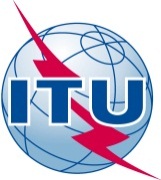 PREFACIOLa UIT (Unión Internacional de Telecomunicaciones) es el organismo especializado de las Naciones Unidas en el campo de las telecomunicaciones. El UIT-T (Sector de Normalización de las Telecomunicaciones de la UIT) es un órgano permanente de la UIT. Este órgano estudia los aspectos técnicos, de explotación y tarifarios y publica Recomendaciones sobre los mismos, con miras a la normalización de las telecomunicaciones en el plano mundial.La Asamblea Mundial de Normalización de las Telecomunicaciones (AMNT), que se celebra cada cuatro años, establece los temas que han de estudiar las Comisiones de Estudio del UIT-T, que a su vez producen Recomendaciones sobre dichos temas.La aprobación de Recomendaciones por los Miembros del UIT-T es el objeto del procedimiento establecido en la Resolución 1 de la AMNT.En ciertos sectores de la tecnología de la información que corresponden a la esfera de competencia del UIT-T, se preparan las normas necesarias en colaboración con la ISO y la CEI.  UIT  2013Reservados todos los derechos. Ninguna parte de esta publicación puede reproducirse por ningún procedimiento sin previa autorización escrita por parte de la UIT.RESOLUCIÓN 70 (Rev. Dubai, 2012)Accesibilidad de las telecomunicaciones/tecnologías de la información
y la comunicación para las personas con discapacidades(Johannesburgo, 2008; Dubai, 2012)La Asamblea Mundial de Normalización de las Telecomunicaciones (Dubai, 2012),reconociendoa)	la Resolución 175 (Guadalajara, 2010) de la Conferencia de Plenipotenciarios sobre "Accesibilidad de las telecomunicaciones/tecnologías de la información y la comunicación (TIC) para las personas con discapacidad, incluida la discapacidad debida a la edad";b)	la Resolución 58 (Hyderabad, 2010) de la Conferencia Mundial de Desarrollo de las Telecomunicaciones (CMDT), Acceso a las TIC para personas con discapacidad, incluida la discapacidad debida a la edad, y la Resolución 70 (Hyderabad, 2010) de la CMDT-10, Iniciativa regional para los países de Europa central y oriental sobre "Ciberaccesibilidad (Internet y televisión digital) para personas con discapacidad)";c)	el mandato y la labor realizada por la Actividad de Coordinación Conjunta sobre accesibilidad y factores humanos (JCA-AHF) y, en particular, las acciones llevadas a cabo por el Sector de Normalización de las Telecomunicaciones de la UIT (UIT-T) con el objetivo de incrementar la cooperación con otras actividades y organizaciones de las Naciones Unidas, así como con todos los organismos especializados de las Naciones Unidas, para sensibilizar en materia de accesibilidad a las TIC en el marco de las actividades de normalización del UIT-T orientadas a apoyar a la JCA-AHF; d)	los estudios relativos a la Cuestión 4/2 del UIT-T sobre los Asuntos relacionados con factores humanos para mejorar la calidad de vida mediante las telecomunicaciones internacionales;e)	los estudios relativos a la Cuestión 26/16 del UIT-T sobre la Accesibilidad a sistemas y servicios multimedios, en particular la Recomendación UIT-T F.790 "Directrices sobre accesibilidad para ancianos y discapacitados" publicada recientemente;f)	los estudios relativos a la Cuestión 20/1 del Sector de Desarrollo de las Telecomunicaciones de la UIT (UIT-D) sobre el acceso a servicios de telecomunicaciones para personas discapacitadas;g)	los trabajos en curso en el Sector de Radiocomunicaciones (UIT-R) para reducir la brecha digital de la discapacidad;h)	la publicación por el Grupo Asesor de Normalización de las Telecomunicaciones (GANT) de la Guía para las Comisiones de Estudio de la UIT – Consideración de las necesidades de los usuarios finales en la formulación de Recomendaciones;i)	la creación por la Comisión de Estudio 2 del UIT-T de la JCA-AHF con fines de sensibilización, asesoramiento, asistencia, colaboración, coordinación y constitución de redes;j)	el mandato y la labor realizada por el Grupo Temático de la Comisión de Estudio 16 del UIT-T sobre la accesibilidad de los medios audiovisuales (FG AVA) en aras de satisfacer la necesidad de hacer que los medios audiovisuales sean accesibles para las personas con discapacidad;k)	la actividad de la Coalición Dinámica sobre Accesibilidad y Discapacidad (DCAD) del Foro para la Gobernanza de Internet (IFG) patrocinada por el Director de la Oficina de Normalización de las Telecomunicaciones (TSB) y la asociación entre el UIT-T y la DCAD con el fin de lograr los máximos beneficios para todos los sectores de la comunidad mundial de las comunicaciones electrónicas y la información en línea a través de Internet,considerandoa)	que el Artículo 9, Accesibilidad, de la Convención de los Derechos de las Personas con Discapacidad de las Naciones Unidas, que entró en vigor el 3 de mayo de 2008, reza lo siguiente: "a fin de que las personas con discapacidad puedan vivir en forma independiente y participar plenamente en todos los aspectos de la vida, los Estados Partes adoptarán medidas pertinentes para asegurar el acceso de las personas con discapacidad, en igualdad de condiciones con las demás, al entorno físico, el transporte, la información y las comunicaciones, incluidos los sistemas y las tecnologías de la información y las comunicaciones, y a otros servicios e instalaciones abiertos al público o de uso público, tanto en zonas urbanas como rurales. Estas medidas, que incluirán la identificación y eliminación de obstáculos y barreras de acceso (...)";b)	que en los párrafos 2 g) y 2 h) del mismo Artículo de esa Convención se requiere a los Estados Partes que tomen las medidas oportunas para:i)	9 (2) g) "Promover el acceso de las personas con discapacidad a los nuevos sistemas y tecnologías de la información y las comunicaciones, incluida Internet";ii)	9 (2) h) "Promover el diseño, el desarrollo, la producción y la distribución de sistemas y tecnologías de la información y las comunicaciones accesibles en una etapa temprana, a fin de que estos sistemas y tecnologías sean accesibles al menor costo",considerando ademása)	que la Organización Mundial de la Salud estima que más de mil millones de personas en todo el mundo viven con algún tipo de discapacidad; de estas, casi 200 millones sufren dificultades considerables en su vida diaria y se prevé que, en el futuro, el número de personas con discapacidad aumente por el envejecimiento de la población y porque el riesgo de sufrir una discapacidad es mayor entre las personas de edad avanzada;b)	que, a lo largo de los últimos 60 años, el enfoque adoptado por los organismos de las Naciones Unidas y por muchos Estados Miembros en relación con la discapacidad (a través de un renovado énfasis en la legislación, la reglamentación, las políticas y los programas), ha pasado de una perspectiva basada en la salud y el bienestar a un enfoque basado en los derechos humanos, por el que se reconoce que las personas con discapacidades son ante todo personas, y que la sociedad les opone obstáculos para su discapacidad, y que incluye el objetivo de que las personas con discapacidad participen plenamente en la sociedad (Resolución 175 de la PP-10);c)	que lograr la máxima accesibilidad y facilidad de uso de los servicios, productos y terminales de telecomunicaciones/TIC mediante un diseño universal permitirá que aumente la utilización de los mismos por las personas con discapacidad y las personas de edad, y que con ello se incrementarán los ingresos;d)	que, en la Resolución A/RES/61/106 de la Asamblea General de las Naciones Unidas que adoptó la Convención sobre los derechos de las personas con discapacidad, se pide también al Secretario General (párrafo 5) "… que aplique progresivamente normas y directrices sobre la accesibilidad de las instalaciones y los servicios del sistema de las Naciones Unidas, teniendo en cuenta las disposiciones pertinentes de la Convención, en particular cuando se hagan trabajos de renovación";e)	la importancia de la cooperación entre los gobiernos, el sector privado y las organizaciones pertinentes para fomentar la accesibilidad asequible,recordandoa)	el párrafo 18 del Compromiso de Túnez, formulado durante la segunda fase de la Cumbre Mundial sobre la Sociedad de la Información (Túnez, 2005), en el que se afirma: "Nos esforzaremos sin tregua, por tanto, en promover el acceso universal, ubicuo, equitativo y asequible a las TIC, incluidos el diseño universal y las tecnologías auxiliares para todos, con atención especial a los discapacitados, en todas partes, con objeto de garantizar una distribución más uniforme de sus beneficios entre las sociedades y dentro de cada una de ellas, …";b)	la declaración de Phuket sobre la preparación de personas discapacitadas para maremotos (tsunamis) (Phuket, 2007), en la que se destaca la necesidad de sistemas de gestión de alertas de emergencia y en caso de catástrofe usando instalaciones de telecomunicaciones/TIC basadas en normas mundiales abiertas que no sean de propiedad exclusiva,teniendo en cuentaa)	la Resolución 44 (Rev. Dubai, 2012) de esta Asamblea sobre reducción de la disparidad entre los países en desarrollo y desarrollados en materia de normalización y la Resolución 57 (Rev. Dubai, 2012) de esta Asamblea sobre fortalecimiento de la coordinación y la cooperación entre los tres Sectores de la UIT en asuntos de interés mutuo;b)	la Resolución GSC-14/27 (revisada) relativa a la accesibilidad de las personas con discapacidad a las telecomunicaciones/TIC, acordada en la 14ª reunión de la Colaboración en materia de Normas Mundiales (Ginebra, 2009; Halifax, 2011), que defiende que una mayor colaboración entre organizaciones de normalización mundiales, regionales y nacionales debe ser la base para establecer y/o reforzar actividades e iniciativas sobre el uso de las telecomunicaciones/TIC para las personas con discapacidad;c)	la Resolución GSC-13/26 (revisada) sobre Necesidades, consideraciones y participación de los usuarios (Revisada) de la decimotercera Colaboración en materia de Normas Mundiales (Boston, 2008); Halifax, 2011;d)	las publicaciones y trabajo en curso del Grupo de Trabajo Especial sobre Accesibilidad del Comité Técnico Mixto (JTC1) de la Organización Internacional de Normalización (ISO) y de la Comisión Electrotécnica Internacional (CEI), ISO/CEI JTC1 SWG-Accessibility, y de los equipos de proyecto del Mandato 376, para determinar las necesidades de los usuarios y elaborar un inventario exhaustivo de las normas existentes en el marco de las actividades destinadas a definir esferas en las que se necesita investigar o elaborar nuevas normas;e)	las actividades de las Comisiones de Estudio del UIT-T encargadas de la cuestión de la accesibilidad a las TIC: la Comisión de Estudio 16 (Codificación, sistemas y aplicaciones multimedios), que es la Comisión de Estudio Rectora en el ámbito de la accesibilidad de las telecomunicaciones/TIC para las personas con discapacidad y la Comisión de Estudio 2 del UIT-T (Aspectos operacionales del suministro de servicios y la gestión de las telecomunicaciones) para la parte relativa a los factores humanos;f)	las actividades relacionadas con la elaboración de nuevas normas (por ejemplo ISO TC 159, JTC1 SC35, IEC TC100, ETSI TC HF y W3C WAI) y la aplicación y mantenimiento de las normas existentes (por ejemplo, la ISO 9241-171);g)	la formación del G3ICT, Iniciativa Mundial para TIC integradoras, iniciativa de asociación de la Alianza Mundial de las Naciones Unidas para las TIC y el Desarrollo (UN-GAID);h)	la publicación conjunta por parte de la UIT y el G3ICT del Informe "La TV accesible", con motivo del Día internacional de las personas con discapacidad (3 de diciembre de 2011), y la versión preliminar de su informe sobre "la accesibilidad de las personas con discapacidad a los servicios y teléfonos móviles";i)	las diversas actividades regionales y nacionales para formular o revisar directrices y normas en materia de accesibilidad, compatibilidad y facilidad de uso de las telecomunicaciones/TIC por personas con discapacidad,resuelve1	que la Comisión de Estudio 2, la Comisión de Estudio 16 y la JCA-AHF sigan dando prioridad a los trabajos sobre las cuestiones pertinentes de conformidad con las directrices sobre accesibilidad estipuladas en la Guía para Comisiones de Estudio del UIT-T – Consideración de las necesidades de los usuarios finales en la formulación de Recomendaciones, facilitando el desarrollo de nuevos programas informáticos, servicios y propuestas que permitan a todas las personas con discapacidad, incluida la discapacidad debida a la edad, utilizar de manera efectiva los servicios de telecomunicaciones/TIC, el Documento Técnico del UIT-T Lista de control de accesibilidad de las telecomunicaciones para redactores de normas, así como la Recomendación UIT-T F.790, Directrices sobre accesibilidad para ancianos y discapacitados; 2	que las Comisiones de Estudio del UIT elaboren propuestas para mejorar la accesibilidad a las telecomunicaciones/TIC, combinando la elaboración de normas no discriminatorias, reglamentos de servicio y medidas dirigidas a todas las personas con discapacidad, incluida la discapacidad debida a la edad, con medidas transversales de protección del usuario; 3	solicitar a todas las Comisiones de Estudio del UIT-T que utilicen el Documento Técnico del UIT-T Lista de control de accesibilidad de las telecomunicaciones, que hace posible la incorporación de los principios de diseño universal y accesibilidad;4	que se realice un taller de la UIT para informar sobre el progreso de los trabajos y los resultados obtenidos por las Comisiones de Estudio encargadas de la accesibilidad a las TIC antes de la próxima Asamblea Mundial de Normalización de las Telecomunicaciones,invita a los Estados Miembros y a los Miembros de Sector 1	a considerar la creación, dentro de sus marcos jurídicos nacionales, de directrices o de otros mecanismos para mejorar la accesibilidad, compatibilidad y facilidad de uso de servicios, productos y terminales de telecomunicaciones/TIC;2	a considerar la introducción de servicios de retransmisión de telecomunicaciones2 que permitan que las personas con incapacidades para oír y para hablar utilicen servicios de telecomunicaciones que sean funcionalmente equivalentes a los utilizados por las personas sin incapacidades;3	a participar activamente en estudios relacionados con la accesibilidad en el UIT-T, el UIT-R y el UIT-D, y a instar y promover que las personas con discapacidad se representen a sí mismas en el proceso de normalización, con el fin de que se tengan en cuenta sus experiencias, opiniones y puntos de vista en todos los trabajos de las Comisiones de Estudio;4	a alentar la oferta de planes de servicio diferenciados y asequibles para las personas con discapacidad a fin de aumentar la accesibilidad a las telecomunicaciones/TIC y su facilidad de uso para estas personas;5	a alentar la elaboración de aplicaciones para terminales y productos de telecomunicaciones con miras a aumentar la accesibilidad de las telecomunicaciones/TIC y su facilidad de uso para personas con discapacidad visual, auditiva, verbal u otra discapacidad física o mental;6	a alentar a las organizaciones regionales de telecomunicaciones a contribuir a la labor y considerar la aplicación de los resultados obtenidos en las Comisiones de Estudio y talleres sobre este tema,encarga al Director de la Oficina de Normalización de las Telecomunicacionesque informe al Consejo de la UIT de la aplicación de la presente Resolución,invita al Director de la Oficina de Normalización de las Telecomunicaciones1	a que identifique y documente ejemplos de las prácticas idóneas para la accesibilidad en el campo de las telecomunicaciones/TIC para su diseminación entre Estados Miembros y Miembros de Sector de la UIT;2	a que examine la accesibilidad de los servicios e instalaciones del UIT-T y considere la posibilidad de introducir cambios, donde corresponda, conforme a la Resolución 61/106 de la Asamblea General de las Naciones Unidas, y que informe al Consejo a este respecto;3	a que colabore con los Directores de la Oficina de Radiocomunicaciones de la UIT (BR) y la Oficina de Desarrollo de las Telecomunicaciones de la UIT (BDT), en las actividades relativas a la accesibilidad, en particular las relativas a la sensibilización y adopción generalizada de las normas de accesibilidad de las telecomunicaciones/TIC, e informe sobre sus conclusiones al Consejo según proceda;4	a que colabore con el UIT-D en las actividades relativas a la accesibilidad, en particular elaborando programas que permitan a los países en desarrollo introducir servicios que permitan a las personas con discapacidades usar eficazmente los servicios de telecomunicaciones;5	a que colabore y coopere con otras organizaciones y entidades de normalización, en particular con miras a garantizar que se tiene en cuenta la labor en curso en el ámbito de la accesibilidad a fin de evitar duplicaciones;6	a que colabore y coopere con las organizaciones de personas con discapacidad en todas las regiones, con el fin de velar por que se tengan en cuenta las necesidades de la comunidad de personas con discapacidad en todos los asuntos relativos a la normalización;7	a que contribuya al desarrollo de un programa de prácticas aplicable a toda la UIT para personas con discapacidad que disponen de conocimientos técnicos especializados en el campo de las TIC, a los efectos de formar a estas personas en el proceso de normalización y sensibilizar al UIT-T respecto de las necesidades de las personas con discapacidades;8	a que el UIT-T continúe con la función de coordinación  y asesoramiento para las cuestiones de accesibilidad con objeto de prestar asistencia al Director de la TSB en la elaboración de informes sobre las conclusiones del examen de los servicios e instalaciones del UIT-T;9	a que estudie la posibilidad de utilizar recursos relacionados con la accesibilidad en las reuniones organizadas por el UIT-T a fin de alentar la participación de las personas con discapacidad en el proceso de normalización,encarga al Grupo Asesor de Normalización de las Telecomunicaciones1	que revise la Guía para Comisiones de Estudio del UIT-T – Consideración de las necesidades de los usuarios finales en la formulación de Recomendaciones;2	que pida a las Comisiones de Estudio que faciliten en sus correspondientes trabajos la puesta en práctica de nuevos programas, servicios y propuestas que permitan a todas las personas con discapacidad, incluida la incapacidad debida a la edad, utilizar de manera efectiva servicios de telecomunicación/TIC, así como las directrices pertinentes sobre las necesidades de los usuarios finales, para incluir específicamente las necesidades de las personas con discapacidades, y que actualice esta Guía de forma periódica, basándose en las contribuciones de los Estados Miembros y de los Miembros de Sector, así como de las Comisiones de Estudio del UIT-T, según corresponda.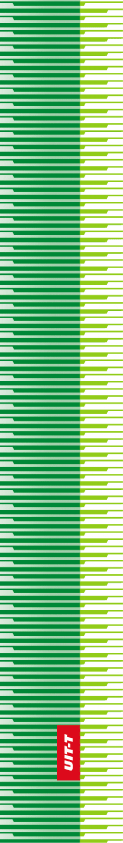 Unión Internacional de TelecomunicacionesUnión Internacional de TelecomunicacionesUnión Internacional de TelecomunicacionesUIT-TSECTOR  DE  NORMALIZACIÓN
DE  LAS  TELECOMUNICACIONES
DE  LA  UITSECTOR  DE  NORMALIZACIÓN
DE  LAS  TELECOMUNICACIONES
DE  LA  UITASAMBLEA MUNDIAL DE NORMALIZACIÓN DE LAS TELECOMUNICACIONESDubai, 20-29 de noviembre de 2012ASAMBLEA MUNDIAL DE NORMALIZACIÓN DE LAS TELECOMUNICACIONESDubai, 20-29 de noviembre de 2012ASAMBLEA MUNDIAL DE NORMALIZACIÓN DE LAS TELECOMUNICACIONESDubai, 20-29 de noviembre de 2012ASAMBLEA MUNDIAL DE NORMALIZACIÓN DE LAS TELECOMUNICACIONESDubai, 20-29 de noviembre de 2012Resolución 70 – Accesibilidad de las telecomunicaciones/tecnologías de la información y la comunicación para las personas con discapacidadesResolución 70 – Accesibilidad de las telecomunicaciones/tecnologías de la información y la comunicación para las personas con discapacidadesResolución 70 – Accesibilidad de las telecomunicaciones/tecnologías de la información y la comunicación para las personas con discapacidadesResolución 70 – Accesibilidad de las telecomunicaciones/tecnologías de la información y la comunicación para las personas con discapacidades